Universidad Nacional de La PlataPresidenciaDirección de Compras y ContratacionesCIRCULAR ACLARATORIA Nº 1/18LICITACION PRIVADA DE ETAPA UNICA NACIONAL N° 7/2018EXPEDIENTE: 100-18881/18OBJETO DE LA CONTRATACIÓNADQUISICION DE ROPAITEM 5 Y 6: LA TELA DE LAS CHOMBAS SOLICITADAS DEBE SER ALGODON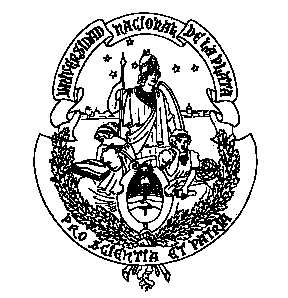 